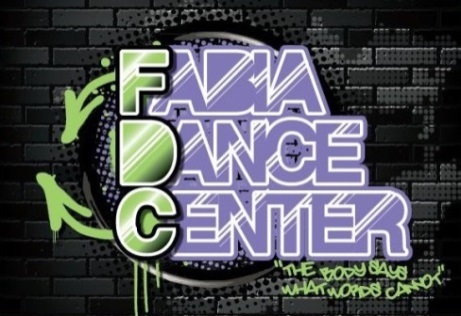 Naam leerling: _______________________________________________________________Momenteel volg ik de volgende lessen: (naam, dag &tijd  les/lessen)____________________________________________________________________________________________________________________________________________________________________________________________________________________________________________________________________________________________________________Graag verander ik naar het volgen van de volgende lessen.________________________________________________________________________________________________________________________________________________________________________________________________________________________________________________________________________________________________________Datum verandering:__________________________________________________________Handtekening leerling/ouder/verzorger:                 Handtekening Fabia Dance Center: